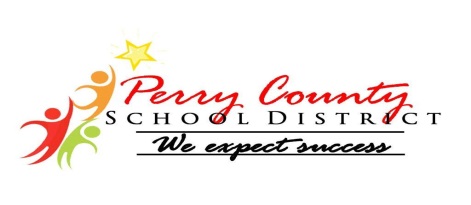 2015 - 2016District Assessment Calendar (Revised 2-5-16)MonthType of AssessmentDateAugustMAP AssessmentMAP – 17th – 28thSeptemberOctoberNovemberMAP AssessmentMAP – 2nd – 13th December Exit CriteriaNovember 30th – December 4th JanuaryFebruaryMarchACT – Grade 11MAP Assessment (grades 3 – 8 and high school)KOSSA (High school)ACT – March 1st /Make-up day – March 15th MAP Assessment   21st  – 1st AprilExit Criteria MAP Assessment (K-2)Exit Criteria – April 4th – 8th  April 11th – 15th MayK-PREPLast 10 days of school 